Outdoorweeks Allgäu | Juni 2021Wandern, Wasser erleben, aufs Rad schwingen, die Balance finden – im Juni dreht sich am Alpsee in Immenstadt alles um das Thema Outdoor. Es erwarten dich spannende Abenteuer in der Natur.Juni 2021 - ein Monat, den du dir auf jeden Fall freihalten solltest! Da die Planungen für Großveranstaltungen nach wie vor schwierig sind, wird es in diesem Jahr eine neue Variante des bereits bekannten Outdoorfestival Allgäu am Alpsee in Immenstadt geben. Nicht an einem Wochenende, sondern auf einen ganzen Monat verteilt werden spannende Outdooraktivitäten für die ganze Familie angeboten. Genieße einen lauen Sommerabend beim Alpseeflimmern OpenAir mit einem spannenden AllgäuFilm in Kooperation mit der Familienmolkerei Ehrmann an der Seepromenade am Großen Alpsee, hilf mit unsere Natur sauber zu halten beim CleanUp-Event rund um Immenstadt und den Naturpark Nagelfluhkette in Kooperation mit Patron Plasticfree Peaks und Dorr. Nimm beim großen Alpseeschwimmen teil und melde dich zu einem der zahlreichen Programmpunkte rund um Wandern, Wasser, Rad und Balance im Rahmen der Outdoorweeks Allgäu an.– Sei dabei bei den Outdoorweeks im Juni am Großen Alpsee!Anmeldung und nähere Informationen zu den Outdoorweeks in Immenstadt unter: www.outdoorfestival-allgaeu.de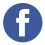 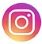 